Public Relations and Communications Officer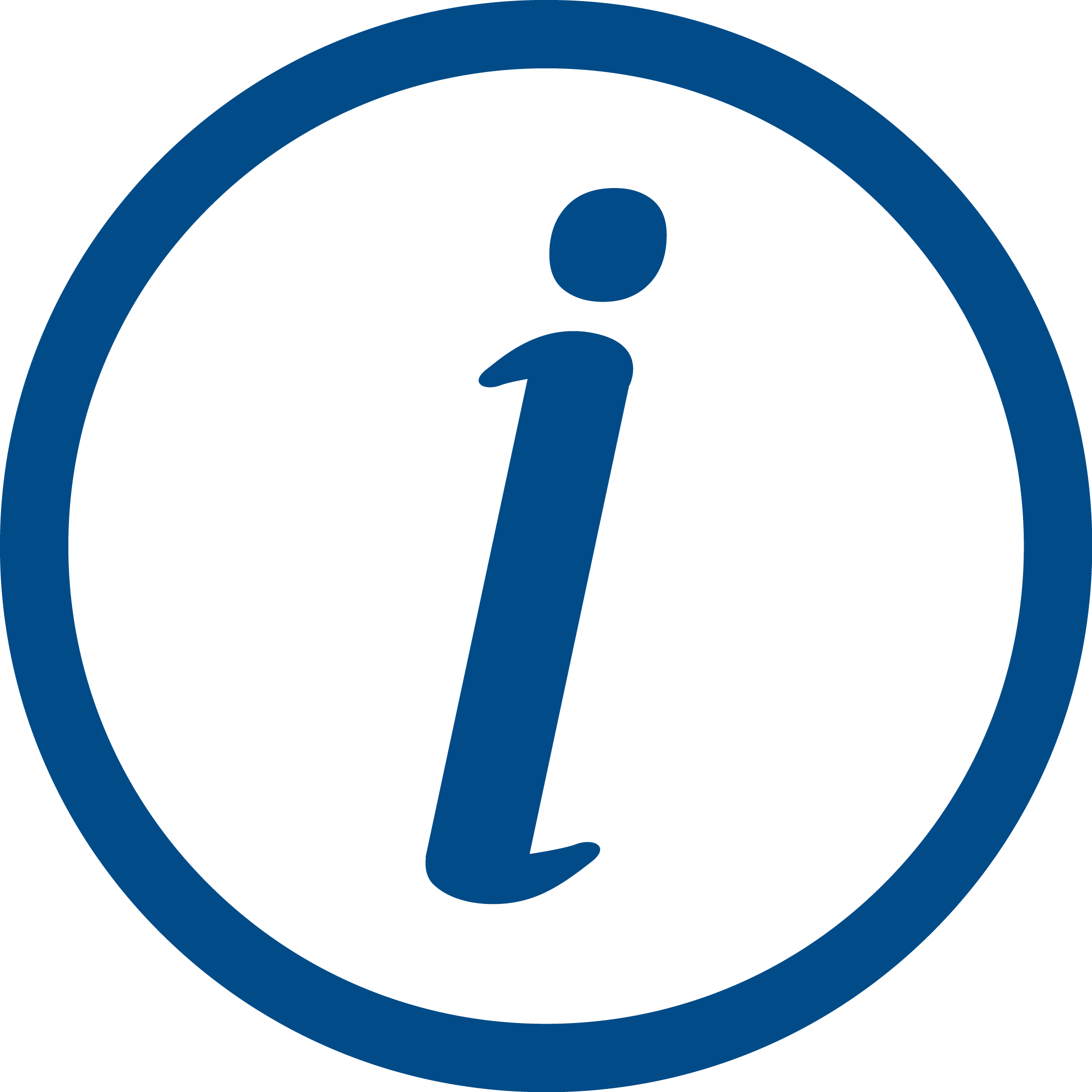 What will you do?Complete an Introduction to Citizens AdviceEnsure the website, social media and traditional marketing channels are fully utilised to raise awareness of the serviceUtilise the same channels to promote volunteering opportunitiesAlso use to raise awareness of issues within HartOrganise events to promote our service and volunteering opportunitiesCollaborate with other community groups to provide an holistic offering of help, guidance and support.Attend events to promote the service and volunteering opportunities.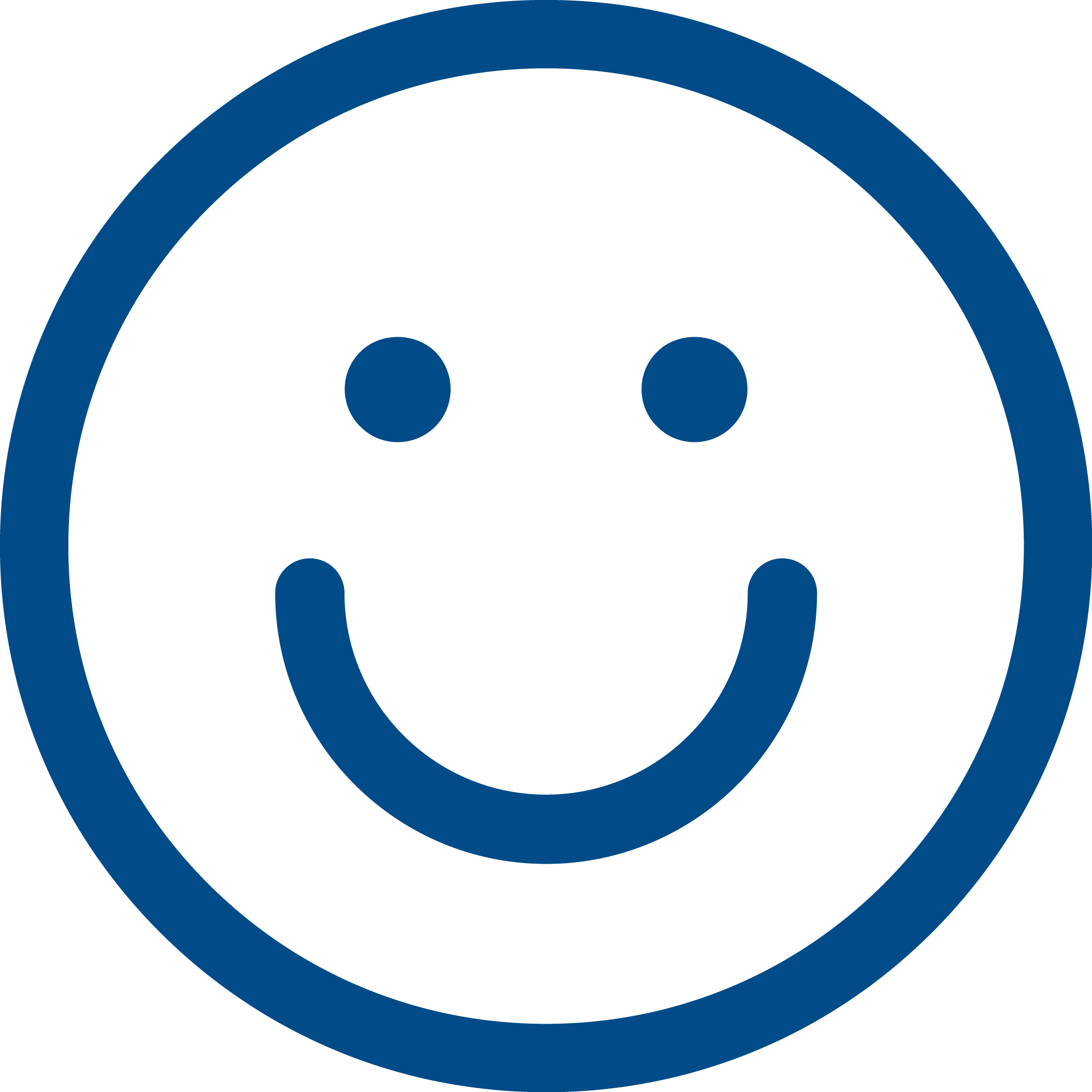 What’s in it for you?build on and develop skillsincrease your employabilityhave a positive impact on someone else’s experience of volunteering with the local Citizens Advicemeet people and build relationships with other volunteers contribute to the smooth running of the advice service which makes a real difference to peoples’ lives And we will reimburse expenses too.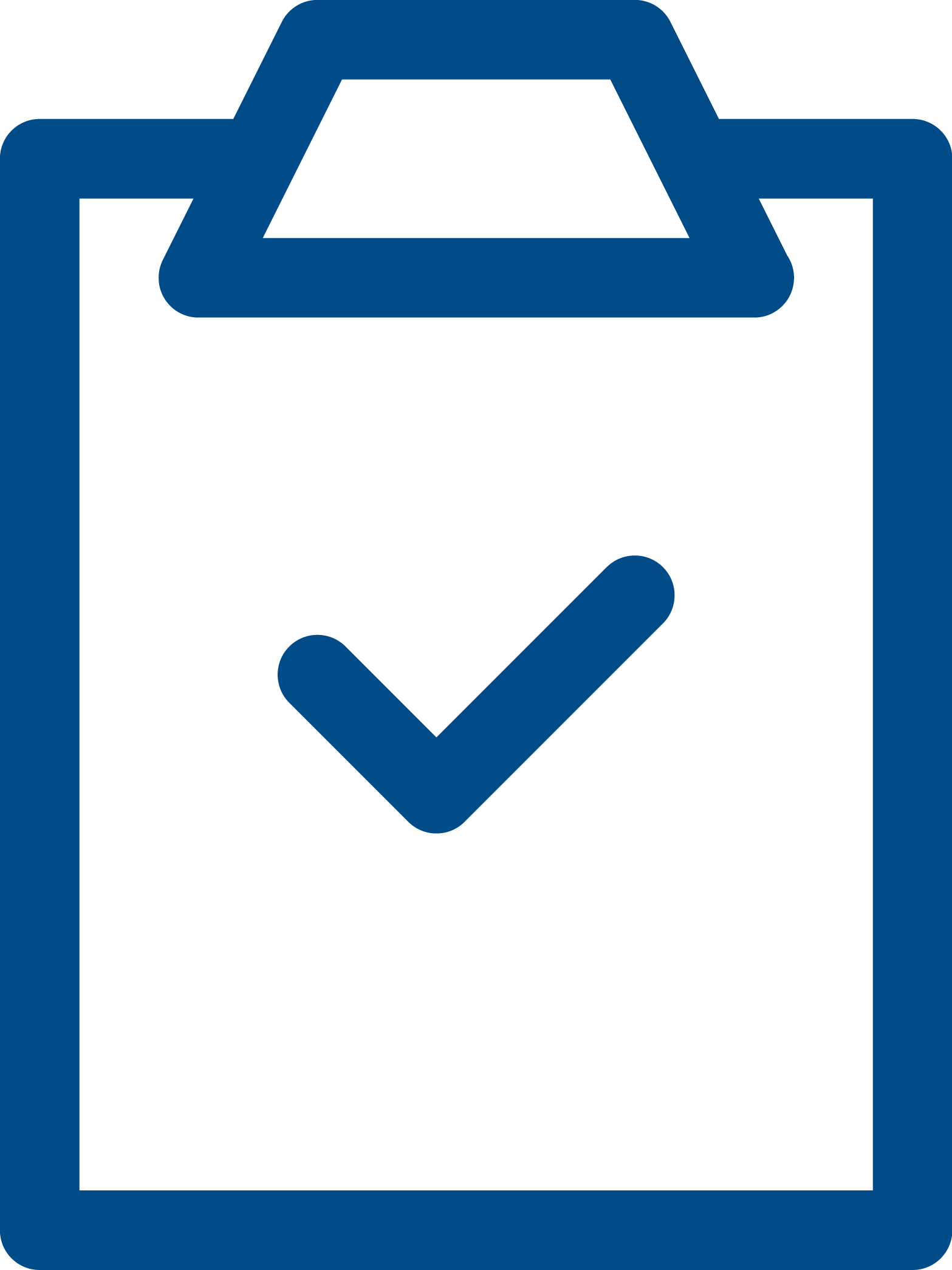 What do you need to have?You do not need specific qualifications or skills, but you will need to:be friendly, patient and approachablerespect views, values and cultures that are different to your ownhave good verbal and written communication skillshave good IT skillsbe willing to learn about and follow the Citizens Advice aims, principles and policies, including confidentiality and data protectionbe willing to undertake training in your role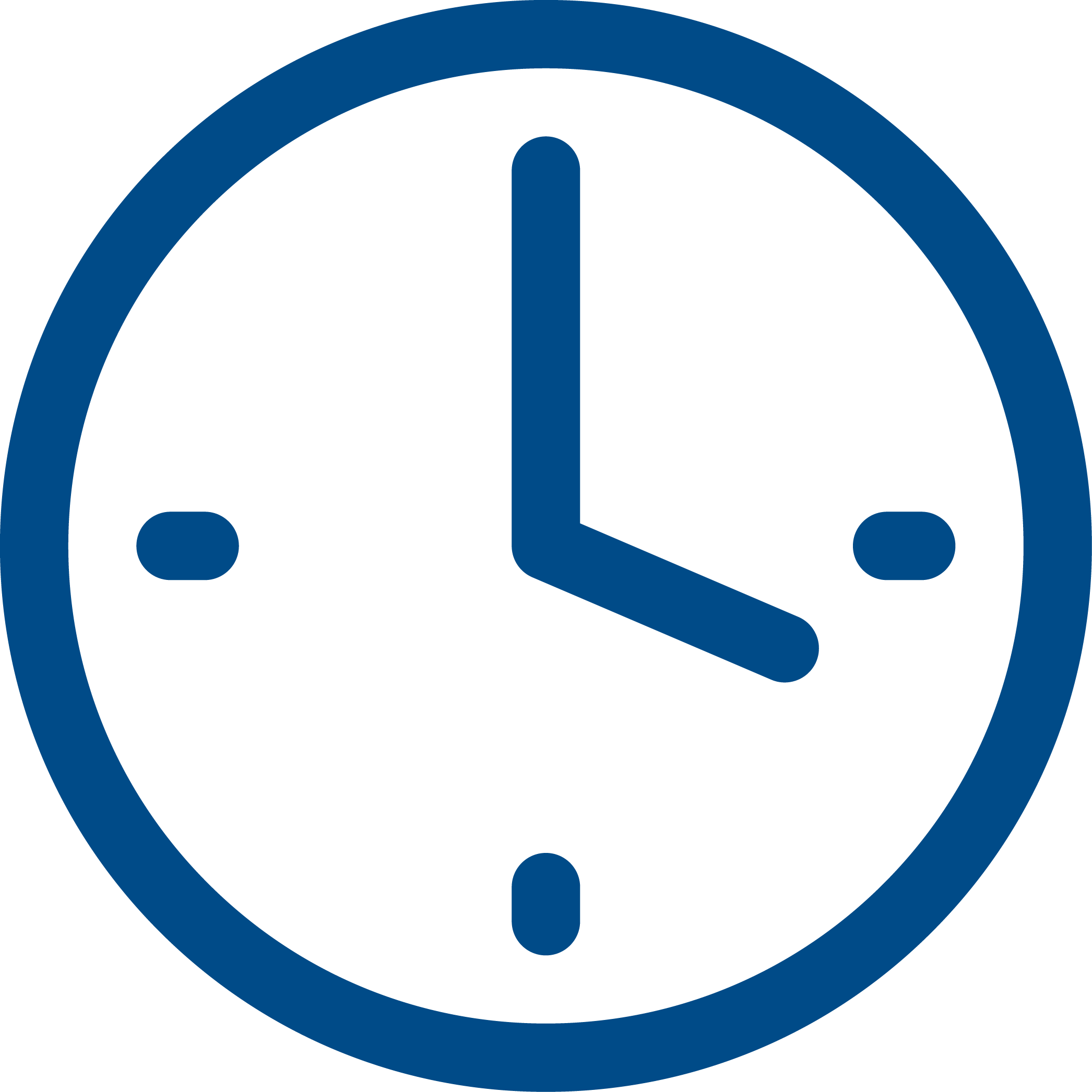 How much time do you need to give?We can be flexible about the time spent and how often you volunteer so come and talk to us. It is expected the role will fill up to 2 days per week.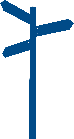 Where will you be based?The role can be based in the office at Fleet or can be delivered remotely. It is expected that the role will include visiting other locations as part of the awareness raising and promotion of the service.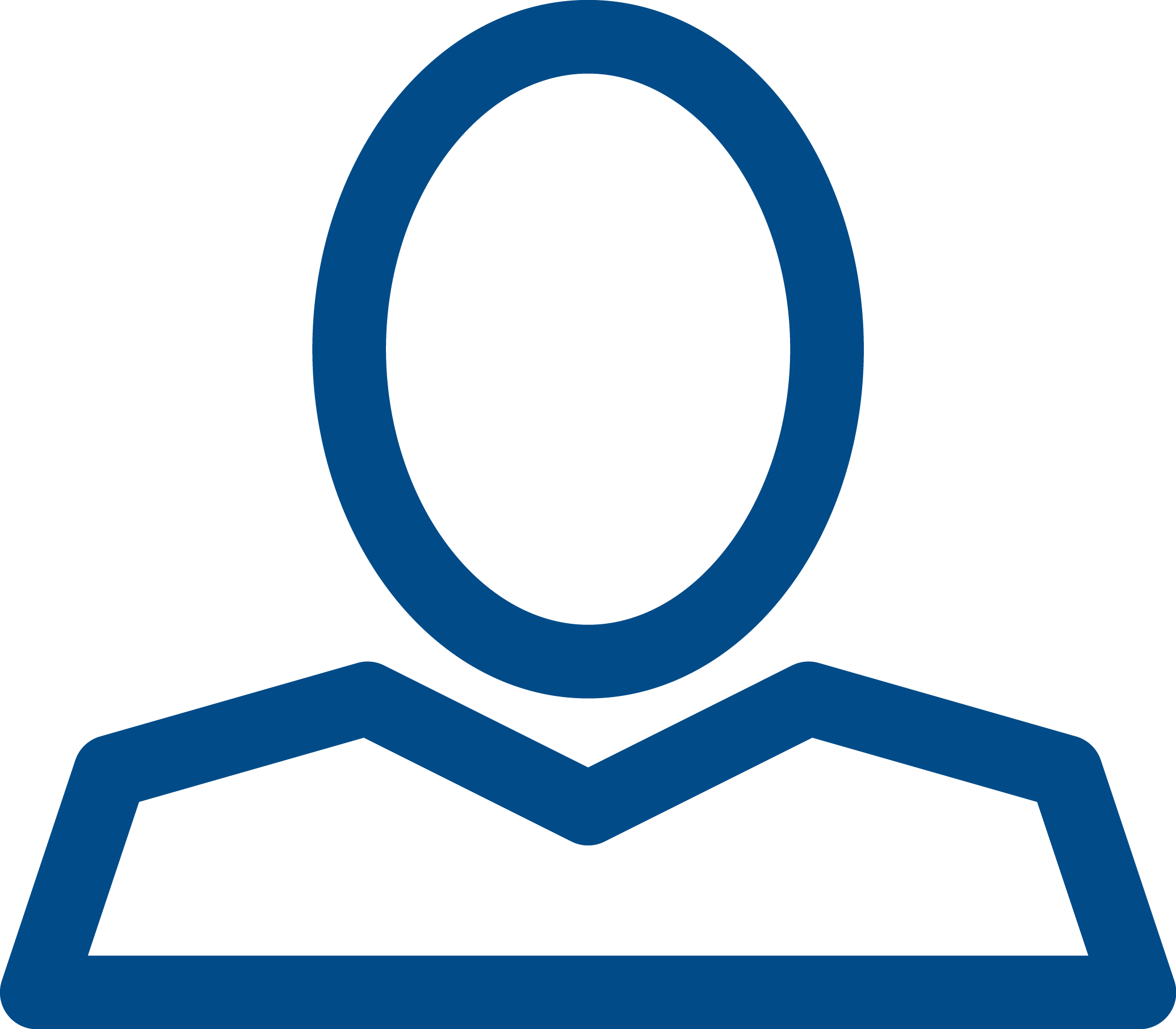 Valuing inclusionOur volunteers come from a range of backgrounds and we particularly welcome applications from disabled people, people with physical or mental health conditions, LGBT+ and non-binary people, and people from Black Asian Minority Ethnic (BAME) communities.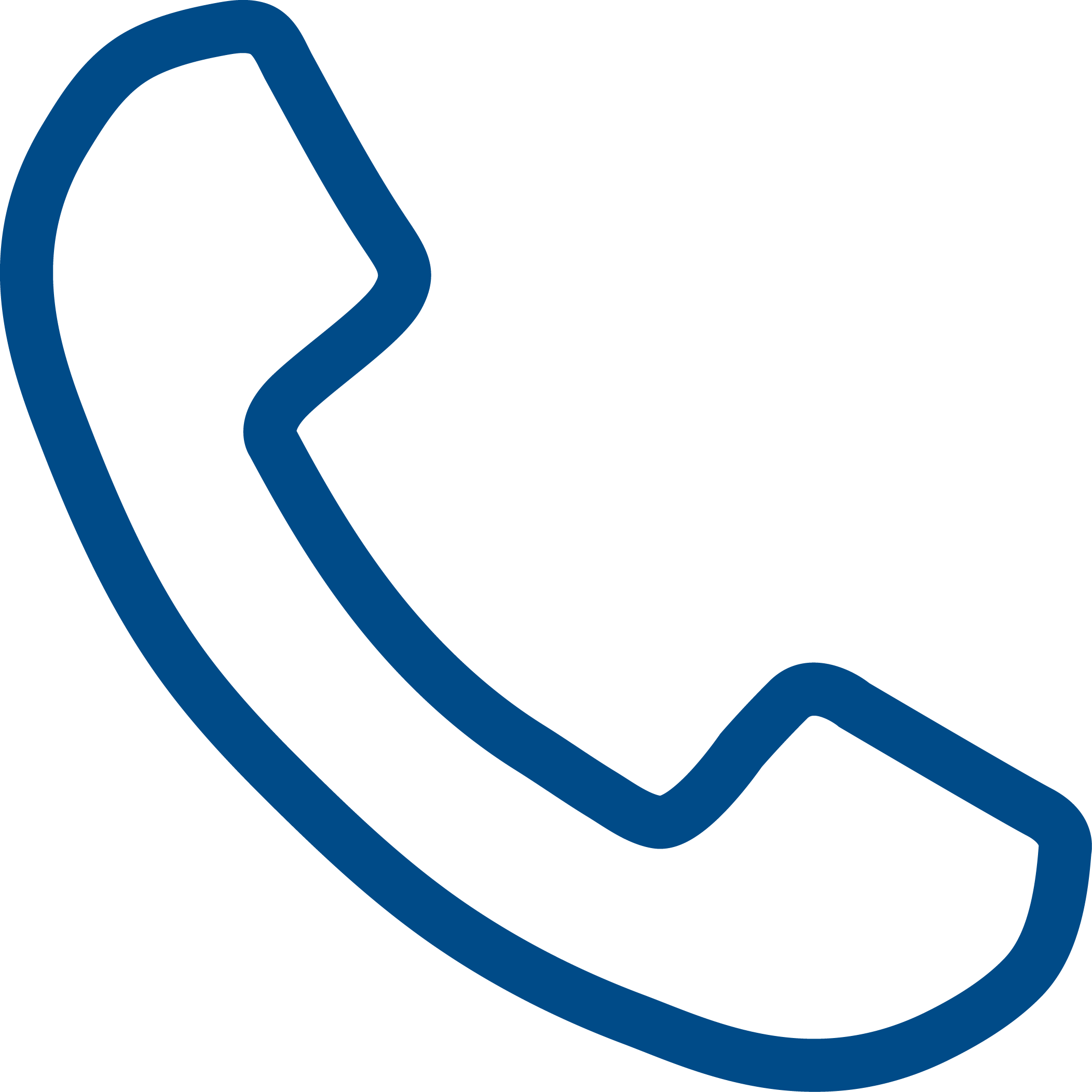 Contact detailsAdmin@citizensadvicehart.org.ukCitizensadvicehart.org.uk/get-involved/volunteering